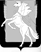 Совет депутатов Мирненского сельского поселения                      Сосновского муниципального района Челябинской области	                четвертого   созыва	                РЕШЕНИЕот  01 ноября 2021 года №27 Руководствуясь Бюджетным кодексом Российской Федерации, Уставом Мирненского сельского поселения, Положением «О бюджетном процессе в Мирненском    сельском поселении», Совет депутатов Мирненского сельского поселения четвертого созыва РЕШАЕТ:Информацию «Об исполнении бюджета Мирненского сельского поселения за 9 месяцев 2021 года» принять к сведению со следующими показателями:- исполнение бюджета Мирненского сельского поселения за 9 месяцев в 2021 году по доходам в сумме 11 485 061,39 рублей;- исполнение бюджета Мирненского сельского поселения за 9 месяцев 2021 года   по расходам в сумме 13 411 978,08 рублей по разделам и подразделам, целевым статьям, видам расходов, согласно Приложению №1, и по ведомственной структуре расходов бюджета за 2021 год, согласно Приложению № 2 к настоящему Решению.Направить данное Решение Главе Мирненского сельского поселения для подписания.«Об исполнении бюджета Мирненского сельского поселения за 9 месяцев 2021 года»Глава Мирненскогосельского поселения ______________  А.Н. НовокрещеновПредседатель Совета депутатовМирненского сельского поселения                                                            _________________В.А. БелобородовПриложение №1 к решению Совета депутатов Мирненского сельского поселения  "Об исполнении бюджете Мирненского сельского поселенияза 9 месяцев 2021 года» " от "01 ноября"  2021г. №27                                      Приложение №1 к решению Совета депутатов Мирненского сельского поселения  "Об исполнении бюджете Мирненского сельского поселенияза 9 месяцев 2021 года» " от "01 ноября"  2021г. №27                                      Приложение №1 к решению Совета депутатов Мирненского сельского поселения  "Об исполнении бюджете Мирненского сельского поселенияза 9 месяцев 2021 года» " от "01 ноября"  2021г. №27                                      Приложение №1 к решению Совета депутатов Мирненского сельского поселения  "Об исполнении бюджете Мирненского сельского поселенияза 9 месяцев 2021 года» " от "01 ноября"  2021г. №27                                      Приложение №1 к решению Совета депутатов Мирненского сельского поселения  "Об исполнении бюджете Мирненского сельского поселенияза 9 месяцев 2021 года» " от "01 ноября"  2021г. №27                                      Приложение №1 к решению Совета депутатов Мирненского сельского поселения  "Об исполнении бюджете Мирненского сельского поселенияза 9 месяцев 2021 года» " от "01 ноября"  2021г. №27                                      Приложение №1 к решению Совета депутатов Мирненского сельского поселения  "Об исполнении бюджете Мирненского сельского поселенияза 9 месяцев 2021 года» " от "01 ноября"  2021г. №27                                      Приложение №1 к решению Совета депутатов Мирненского сельского поселения  "Об исполнении бюджете Мирненского сельского поселенияза 9 месяцев 2021 года» " от "01 ноября"  2021г. №27                                      Приложение №1 к решению Совета депутатов Мирненского сельского поселения  "Об исполнении бюджете Мирненского сельского поселенияза 9 месяцев 2021 года» " от "01 ноября"  2021г. №27                                      Приложение №1 к решению Совета депутатов Мирненского сельского поселения  "Об исполнении бюджете Мирненского сельского поселенияза 9 месяцев 2021 года» " от "01 ноября"  2021г. №27                                      Приложение №1 к решению Совета депутатов Мирненского сельского поселения  "Об исполнении бюджете Мирненского сельского поселенияза 9 месяцев 2021 года» " от "01 ноября"  2021г. №27                                      Приложение №1 к решению Совета депутатов Мирненского сельского поселения  "Об исполнении бюджете Мирненского сельского поселенияза 9 месяцев 2021 года» " от "01 ноября"  2021г. №27                                      Приложение №1 к решению Совета депутатов Мирненского сельского поселения  "Об исполнении бюджете Мирненского сельского поселенияза 9 месяцев 2021 года» " от "01 ноября"  2021г. №27                                      Приложение №1 к решению Совета депутатов Мирненского сельского поселения  "Об исполнении бюджете Мирненского сельского поселенияза 9 месяцев 2021 года» " от "01 ноября"  2021г. №27                                      Приложение №1 к решению Совета депутатов Мирненского сельского поселения  "Об исполнении бюджете Мирненского сельского поселенияза 9 месяцев 2021 года» " от "01 ноября"  2021г. №27                                      Приложение №1 к решению Совета депутатов Мирненского сельского поселения  "Об исполнении бюджете Мирненского сельского поселенияза 9 месяцев 2021 года» " от "01 ноября"  2021г. №27                                      Приложение №1 к решению Совета депутатов Мирненского сельского поселения  "Об исполнении бюджете Мирненского сельского поселенияза 9 месяцев 2021 года» " от "01 ноября"  2021г. №27                                      Приложение №1 к решению Совета депутатов Мирненского сельского поселения  "Об исполнении бюджете Мирненского сельского поселенияза 9 месяцев 2021 года» " от "01 ноября"  2021г. №27                                      Приложение №1 к решению Совета депутатов Мирненского сельского поселения  "Об исполнении бюджете Мирненского сельского поселенияза 9 месяцев 2021 года» " от "01 ноября"  2021г. №27                                      Приложение №1 к решению Совета депутатов Мирненского сельского поселения  "Об исполнении бюджете Мирненского сельского поселенияза 9 месяцев 2021 года» " от "01 ноября"  2021г. №27                                      Приложение №1 к решению Совета депутатов Мирненского сельского поселения  "Об исполнении бюджете Мирненского сельского поселенияза 9 месяцев 2021 года» " от "01 ноября"  2021г. №27                                      Распределение бюджетных ассигнований бюджета Мирненского сельского поселения  по разделам, подразделам, целевым статьям, группам и подгруппам видов расходов классификации расходов бюджета на 2021 годРаспределение бюджетных ассигнований бюджета Мирненского сельского поселения  по разделам, подразделам, целевым статьям, группам и подгруппам видов расходов классификации расходов бюджета на 2021 годРаспределение бюджетных ассигнований бюджета Мирненского сельского поселения  по разделам, подразделам, целевым статьям, группам и подгруппам видов расходов классификации расходов бюджета на 2021 годРаспределение бюджетных ассигнований бюджета Мирненского сельского поселения  по разделам, подразделам, целевым статьям, группам и подгруппам видов расходов классификации расходов бюджета на 2021 годРаспределение бюджетных ассигнований бюджета Мирненского сельского поселения  по разделам, подразделам, целевым статьям, группам и подгруппам видов расходов классификации расходов бюджета на 2021 годРаспределение бюджетных ассигнований бюджета Мирненского сельского поселения  по разделам, подразделам, целевым статьям, группам и подгруппам видов расходов классификации расходов бюджета на 2021 годРаспределение бюджетных ассигнований бюджета Мирненского сельского поселения  по разделам, подразделам, целевым статьям, группам и подгруппам видов расходов классификации расходов бюджета на 2021 годРаспределение бюджетных ассигнований бюджета Мирненского сельского поселения  по разделам, подразделам, целевым статьям, группам и подгруппам видов расходов классификации расходов бюджета на 2021 годРаспределение бюджетных ассигнований бюджета Мирненского сельского поселения  по разделам, подразделам, целевым статьям, группам и подгруппам видов расходов классификации расходов бюджета на 2021 годРаспределение бюджетных ассигнований бюджета Мирненского сельского поселения  по разделам, подразделам, целевым статьям, группам и подгруппам видов расходов классификации расходов бюджета на 2021 годРаспределение бюджетных ассигнований бюджета Мирненского сельского поселения  по разделам, подразделам, целевым статьям, группам и подгруппам видов расходов классификации расходов бюджета на 2021 годРаспределение бюджетных ассигнований бюджета Мирненского сельского поселения  по разделам, подразделам, целевым статьям, группам и подгруппам видов расходов классификации расходов бюджета на 2021 годРаспределение бюджетных ассигнований бюджета Мирненского сельского поселения  по разделам, подразделам, целевым статьям, группам и подгруппам видов расходов классификации расходов бюджета на 2021 годНаименованиеНаименованиеКод функциональной классификацииКод функциональной классификацииКод функциональной классификацииКод функциональной классификацииКод функциональной классификацииКод функциональной классификацииКод функциональной классификацииКод функциональной классификацииПланПланИсполненоИсполненоИсполненоИсполненоИсполненоИсполненоИсполненоИсполненоИсполненоНаименованиеНаименованиеразделразделподразделподразделцелевая статьяцелевая статьявид расходоввид расходовПланПланИсполненоИсполненоИсполненоИсполненоИсполненоИсполненоИсполненоИсполненоИсполненоОбщегосударственные вопросыОбщегосударственные вопросы010100005 947 520,715 947 520,713 795 906,213 795 906,213 795 906,213 795 906,213 795 906,213 795 906,213 795 906,213 795 906,213 795 906,21Функционирование высшего должностного лица субъекта Российиской Федерации и муниципального образованияФункционирование высшего должностного лица субъекта Российиской Федерации и муниципального образования01010202641 534,00641 534,00395 881,39395 881,39395 881,39395 881,39395 881,39395 881,39395 881,39395 881,39395 881,39Расходы общегосударственного характераРасходы общегосударственного характера0101020299 0 00 0000099 0 00 00000641 534,00641 534,00395 881,39395 881,39395 881,39395 881,39395 881,39395 881,39395 881,39395 881,39395 881,39Глава муниципального образованияГлава муниципального образования0101020299 0 00 2030099 0 00 20300641 534,00641 534,00395 881,39395 881,39395 881,39395 881,39395 881,39395 881,39395 881,39395 881,39395 881,39Фонд оплаты труда государственных (муниципальных) органовФонд оплаты труда государственных (муниципальных) органов0101020299 0 00 2030099 0 00 20300121121492 729,00492 729,00306 230,36306 230,36306 230,36306 230,36306 230,36306 230,36306 230,36306 230,36306 230,36Взносы по обязательному социальному страхованию на выплаты денежного содержания и иные выплаты работникам государственных (муниципальных) органовВзносы по обязательному социальному страхованию на выплаты денежного содержания и иные выплаты работникам государственных (муниципальных) органов0101020299 0 00 2030099 0 00 20300129129148 805,00148 805,0089 651,0389 651,0389 651,0389 651,0389 651,0389 651,0389 651,0389 651,0389 651,03Центральный аппарат (местный бюджет)Центральный аппарат (местный бюджет)010104044 771 151,714 771 151,713 114 510,103 114 510,103 114 510,103 114 510,103 114 510,103 114 510,103 114 510,103 114 510,103 114 510,10Финансовое обеспечение выполнения функций государственными органамиФинансовое обеспечение выполнения функций государственными органами01 01 040499 0 00 2040099 0 00 204004 628 721,084 628 721,083 006 564,473 006 564,473 006 564,473 006 564,473 006 564,473 006 564,473 006 564,473 006 564,473 006 564,47Фонд оплаты труда государственных (муниципальных) органовФонд оплаты труда государственных (муниципальных) органов0101040499 0 00 2040099 0 00 204001211212 422 610,002 422 610,001 624 790,131 624 790,131 624 790,131 624 790,131 624 790,131 624 790,131 624 790,131 624 790,131 624 790,13Взносы по обязательному социальному страхованию на выплаты денежного содержания и иные выплаты работникам государственных (муниципальных)органов Взносы по обязательному социальному страхованию на выплаты денежного содержания и иные выплаты работникам государственных (муниципальных)органов 0101040499 0 00 2040099 0 00 20400129129730 938,00730 938,00395 570,24395 570,24395 570,24395 570,24395 570,24395 570,24395 570,24395 570,24395 570,24Иные выплаты персоналу государственных (муниципальных) органов, за исключением фонда оплаты трудаИные выплаты персоналу государственных (муниципальных) органов, за исключением фонда оплаты труда0101040499 0 00 2040099 0 00 20400122122690,00690,00460,00460,00460,00460,00460,00460,00460,00460,00460,00Закупка товаров, работ, услуг в сфере информационно-коммуникационных услугЗакупка товаров, работ, услуг в сфере информационно-коммуникационных услуг0101040499 0 00 2040099 0 00 20400242242389 560,00389 560,00269 575,36269 575,36269 575,36269 575,36269 575,36269 575,36269 575,36269 575,36269 575,36Прочая закупка товаров, работ и услугПрочая закупка товаров, работ и услуг0101040499 0 00 2040099 0 00 20400244244951 835,58951 835,58641 037,43641 037,43641 037,43641 037,43641 037,43641 037,43641 037,43641 037,43641 037,43Закупка энергетических ресурсовЗакупка энергетических ресурсов0101040499 0 00 2040099 0 00 20400247247133 087,50133 087,5075 131,3175 131,3175 131,3175 131,3175 131,3175 131,3175 131,3175 131,3175 131,31Уплата налога на имущество организаций, земельного и транспортного налоговУплата налога на имущество организаций, земельного и транспортного налогов0101040499 0 00 0000099 0 00 00000142 430,63142 430,63107 945,63107 945,63107 945,63107 945,63107 945,63107 945,63107 945,63107 945,63107 945,63Уплата налога на имущество организаций и земельного налогаУплата налога на имущество организаций и земельного налога0101040499 0 00 204 0099 0 00 204 0085185138 000,0038 000,0026 267,0026 267,0026 267,0026 267,0026 267,0026 267,0026 267,0026 267,0026 267,00Уплата прочих налогов, сборов и иных платежейУплата прочих налогов, сборов и иных платежей0101040499 0 00 204 0099 0 00 204 0085285299 930,6399 930,6381 678,6381 678,6381 678,6381 678,6381 678,6381 678,6381 678,6381 678,6381 678,63Уплата иных платежейУплата иных платежей0101040499 0 00 204 0099 0 00 204 008538534 500,004 500,000,000,000,000,000,000,000,000,000,00Другие общегосударственные вопросыДругие общегосударственные вопросы01011313534 835,00534 835,00285 514,72285 514,72285 514,72285 514,72285 514,72285 514,72285 514,72285 514,72285 514,72Иные межбюджетные трансферты местным бюджетамИные межбюджетные трансферты местным бюджетам0101131399 0 00 0000099 0 00 000002 835,002 835,002 125,442 125,442 125,442 125,442 125,442 125,442 125,442 125,442 125,44Реализация переданных полномочий сельских поселений по организации процедуры закупок в части в части определения поставщиков(подрядчиков, исполнителей) для обеспечения муниципальных нуждРеализация переданных полномочий сельских поселений по организации процедуры закупок в части в части определения поставщиков(подрядчиков, исполнителей) для обеспечения муниципальных нужд0101131399 0 00 0003099 0 00 00030661,00661,000,000,000,000,000,000,000,000,000,00Иные межбюджетные трансфертыИные межбюджетные трансферты0101131399 0 00 0003099 0 00 00030540540661,00661,000,000,000,000,000,000,000,000,000,00Реализация переданных полномочий муниципального района на осуществление мер по противодействию коррупции в границах поселенийРеализация переданных полномочий муниципального района на осуществление мер по противодействию коррупции в границах поселений0101131399 0 00 1170099 0 00 117002 174,002 174,002 125,442 125,442 125,442 125,442 125,442 125,442 125,442 125,442 125,44Прочая закупка товаров, работ и услугПрочая закупка товаров, работ и услуг0101131399 0 00 1170099 0 00 117002442442 174,002 174,002 125,442 125,442 125,442 125,442 125,442 125,442 125,442 125,442 125,44Расходы общегосударственного характераРасходы общегосударственного характера0101131399 0 00 0000099 0 00 00000532 000,00532 000,00283 389,28283 389,28283 389,28283 389,28283 389,28283 389,28283 389,28283 389,28283 389,28Финансовое обеспечение выполнения функций государственной властиФинансовое обеспечение выполнения функций государственной власти0101131399 0 00 2040099 0 00 20400532 000,00532 000,00283 389,28283 389,28283 389,28283 389,28283 389,28283 389,28283 389,28283 389,28283 389,28Прочая закупка товаров, работ и услугПрочая закупка товаров, работ и услуг0101131399 0 00 2040099 0 00 20400244244532 000,00532 000,00283 389,28283 389,28283 389,28283 389,28283 389,28283 389,28283 389,28283 389,28283 389,28Национальная оборонаНациональная оборона02020000226 671,00226 671,00168 631,17168 631,17168 631,17168 631,17168 631,17168 631,17168 631,17168 631,17168 631,17Мобилизационная и вневойсковая подготовкаМобилизационная и вневойсковая подготовка02020303226 671,00226 671,00168 631,17168 631,17168 631,17168 631,17168 631,17168 631,17168 631,17168 631,17168 631,17Субвенции местным бюджетам для финансового обеспечения расходных обязательств муниципальных образований, возникающих при выполнении государственных полномочий Российской Федерации, субъектов Российской Федерации, переданных для осуществления органам местного самоуправления в установленном порядкеСубвенции местным бюджетам для финансового обеспечения расходных обязательств муниципальных образований, возникающих при выполнении государственных полномочий Российской Федерации, субъектов Российской Федерации, переданных для осуществления органам местного самоуправления в установленном порядке0202030399 0 0 0000099 0 0 00000226 671,00226 671,00168 631,17168 631,17168 631,17168 631,17168 631,17168 631,17168 631,17168 631,17168 631,17Осуществление первичного воинского учета на территориях, где отсутствуют военные комиссариатыОсуществление первичного воинского учета на территориях, где отсутствуют военные комиссариаты0202030399 0 00 5118099 0 00 51180226 671,00226 671,00168 631,17168 631,17168 631,17168 631,17168 631,17168 631,17168 631,17168 631,17168 631,17Фонд оплаты труда государственных (муниципальных) органовФонд оплаты труда государственных (муниципальных) органов0202030399 0 00 5118099 0 00 51180121121175 000,00175 000,00129 853,56129 853,56129 853,56129 853,56129 853,56129 853,56129 853,56129 853,56129 853,56Взносы по обязательному социальному страхованию на выплаты денежного содержания и иные выплаты работникам государственных (муниципальных)органов Взносы по обязательному социальному страхованию на выплаты денежного содержания и иные выплаты работникам государственных (муниципальных)органов 0202030399 0 00 5118099 0 00 5118012912951 671,0051 671,0038 777,6138 777,6138 777,6138 777,6138 777,6138 777,6138 777,6138 777,6138 777,61Национальная безопасность и правоохранительная деятельностьНациональная безопасность и правоохранительная деятельность03030000197 034,04197 034,0499 421,8999 421,8999 421,8999 421,8999 421,8999 421,8999 421,8999 421,8999 421,89Защита населения  и территории от последствий чрезвычайных  ситуаций природного  и техногенного характера , гражданская оборонаЗащита населения  и территории от последствий чрезвычайных  ситуаций природного  и техногенного характера , гражданская оборона03030909120 000,00120 000,0042 387,8542 387,8542 387,8542 387,8542 387,8542 387,8542 387,8542 387,8542 387,85Проведение противоаварийных и противопожарных мероприятийПроведение противоаварийных и противопожарных мероприятий0303090999 0 00 2400099 0 00 24000120 000,00120 000,0042 387,8542 387,8542 387,8542 387,8542 387,8542 387,8542 387,8542 387,8542 387,85Прочая закупка товаров, работ и услугПрочая закупка товаров, работ и услуг0303090999 0 00 2400099 0 00 24000244244120 000,00120 000,0042 387,8542 387,8542 387,8542 387,8542 387,8542 387,8542 387,8542 387,8542 387,85Обеспечение пожарной безопасностиОбеспечение пожарной безопасности0303101077 034,0477 034,0457 034,0457 034,0457 034,0457 034,0457 034,0457 034,0457 034,0457 034,0457 034,04Иные расходы на реализацию отраслевых мероприятийИные расходы на реализацию отраслевых мероприятий0303101099 0 00 0000099 0 00 0000077 034,0477 034,0457 034,0457 034,0457 034,0457 034,0457 034,0457 034,0457 034,0457 034,0457 034,04Реализация переданных полномочий муниципального района на участие в предупреждении и ликвидации последствий чрезвычайных ситуаций в границах поселенийРеализация переданных полномочий муниципального района на участие в предупреждении и ликвидации последствий чрезвычайных ситуаций в границах поселений0303101099 0 00 1180099 0 00 1180057 034,0457 034,0457 034,0457 034,0457 034,0457 034,0457 034,0457 034,0457 034,0457 034,0457 034,04Прочая закупка товаров, работ и услугПрочая закупка товаров, работ и услуг0303101099 0 00 1180099 0 00 1180024424457 034,0457 034,0457 034,0457 034,0457 034,0457 034,0457 034,0457 034,0457 034,0457 034,0457 034,04Обеспечение первичных мер пожарной безопасности в части создания условий для организации добровольной пожарной охраныОбеспечение первичных мер пожарной безопасности в части создания условий для организации добровольной пожарной охраны0303101099 0 00 2460099 0 00 2460020 000,0020 000,000,000,000,000,000,000,000,000,000,00Прочая закупка товаров, работ и услугПрочая закупка товаров, работ и услуг0303101099 0 00 2460099 0 00 2460024424420 000,0020 000,000,000,000,000,000,000,000,000,000,00Национальная экономикаНациональная экономика040400003 894 877,553 894 877,553 721 130,113 721 130,113 721 130,113 721 130,113 721 130,113 721 130,113 721 130,113 721 130,113 721 130,11Дорожное хозяйство (дорожные фонды)Дорожное хозяйство (дорожные фонды)040409093 844 877,553 844 877,553 679 130,113 679 130,113 679 130,113 679 130,113 679 130,113 679 130,113 679 130,113 679 130,113 679 130,11Иные межбюджетные трансферты местным бюджетамИные межбюджетные трансферты местным бюджетам0404090999 0 00 0000099 0 00 000002 786 495,002 786 495,002 786 495,002 786 495,002 786 495,002 786 495,002 786 495,002 786 495,002 786 495,002 786 495,002 786 495,00Реализация переданных полномочий муниципального района по дорожной деятельности в отношении автомобильных дорог местного значения в границах населенных пунктов и обеспечение безопасности дорожного движенияРеализация переданных полномочий муниципального района по дорожной деятельности в отношении автомобильных дорог местного значения в границах населенных пунктов и обеспечение безопасности дорожного движения0404090999 0 00 1120099 0 00 112002 786 495,002 786 495,002 786 495,002 786 495,002 786 495,002 786 495,002 786 495,002 786 495,002 786 495,002 786 495,002 786 495,00Прочая закупка товаров, работ и услугПрочая закупка товаров, работ и услуг0404090999 0 00 1120099 0 00 112002442442 786 495,002 786 495,002 786 495,002 786 495,002 786 495,002 786 495,002 786 495,002 786 495,002 786 495,002 786 495,002 786 495,00Иные расходы на реализацию отраслевых мероприятийИные расходы на реализацию отраслевых мероприятий0404090999 0 00 0000099 0 00 000001 058 382,551 058 382,55892 635,11892 635,11892 635,11892 635,11892 635,11892 635,11892 635,11892 635,11892 635,11Капитальный ремонт, ремонт и содержание автомобильных дорог и инженерных сооружений на них в границах сельских поселений в рамках благоустройстваКапитальный ремонт, ремонт и содержание автомобильных дорог и инженерных сооружений на них в границах сельских поселений в рамках благоустройства0404090999 0 00 6002099 0 00 600201 058 382,551 058 382,55892 635,11892 635,11892 635,11892 635,11892 635,11892 635,11892 635,11892 635,11892 635,11Прочая закупка товаров, работ и услугПрочая закупка товаров, работ и услуг04 04 090999 0 00 6002099 0 00 600202442441 058 382,551 058 382,55892 635,11892 635,11892 635,11892 635,11892 635,11892 635,11892 635,11892 635,11892 635,11Другие  вопросы в области национальной  экономикиДругие  вопросы в области национальной  экономики0404121250 000,0050 000,0042 000,0042 000,0042 000,0042 000,0042 000,0042 000,0042 000,0042 000,0042 000,00Расходы общегосударственного характераРасходы общегосударственного характера0404121299 0 00 0000099 0 00 0000050 000,0050 000,0042 000,0042 000,0042 000,0042 000,0042 000,0042 000,0042 000,0042 000,0042 000,00Мероприятия по землеустройству и землепользованиюМероприятия по землеустройству и землепользованию0404121299 0 00 0403099 0 00 0403050 000,0050 000,0042 000,0042 000,0042 000,0042 000,0042 000,0042 000,0042 000,0042 000,0042 000,00Прочая закупка товаров, работ и услугПрочая закупка товаров, работ и услуг0404121299 0 00 0403099 0 00 0403024424450 000,0050 000,0042 000,0042 000,0042 000,0042 000,0042 000,0042 000,0042 000,0042 000,0042 000,00Жилищно-коммунальное хозяйствоЖилищно-коммунальное хозяйство0505000013 781 818,5713 781 818,574 933 688,984 933 688,984 933 688,984 933 688,984 933 688,984 933 688,984 933 688,984 933 688,984 933 688,98Жилищное хозяйствоЖилищное хозяйство0505010171 280,0071 280,0042 780,0142 780,0142 780,0142 780,0142 780,0142 780,0142 780,0142 780,0142 780,01Иные межбюджетные трансферты местным бюджетамИные межбюджетные трансферты местным бюджетам0505010199 0 00 0000099 0 00 0000071 280,0071 280,0042 780,0142 780,0142 780,0142 780,0142 780,0142 780,0142 780,0142 780,0142 780,01Реализация переданных полномочий муниципального района по обеспечению проживающих в поселении и нуждающихся в жилых помещениях малоимущих граждан жилыми помещениями,осуществлению муниципального жилищного контроля, а также иных полномочий органов местного самоуправления в соответствии с жилищным законодательствомРеализация переданных полномочий муниципального района по обеспечению проживающих в поселении и нуждающихся в жилых помещениях малоимущих граждан жилыми помещениями,осуществлению муниципального жилищного контроля, а также иных полномочий органов местного самоуправления в соответствии с жилищным законодательством0505010199 0 00 1130099 0 00 1130071 280,0071 280,0042 780,0142 780,0142 780,0142 780,0142 780,0142 780,0142 780,0142 780,0142 780,01Прочая закупка товаров, работ и услугПрочая закупка товаров, работ и услуг0505010199 0 00 1130099 0 00 1130024424471 280,0071 280,0042 780,0142 780,0142 780,0142 780,0142 780,0142 780,0142 780,0142 780,0142 780,01Коммунальное хозяйствоКоммунальное хозяйство050502028 796 885,028 796 885,021 591 938,421 591 938,421 591 938,421 591 938,421 591 938,421 591 938,421 591 938,421 591 938,421 591 938,42Иные межбюджетные трансферты местным бюджетамИные межбюджетные трансферты местным бюджетам0505020299 0 00 0000099 0 00 00000827 585,02827 585,02599 649,02599 649,02599 649,02599 649,02599 649,02599 649,02599 649,02599 649,02599 649,02Реализация переданных полномочий муниципального района на организацию в границах поселения электро-,тепло-,газо-, и водоснабжения населения,водоотведения,снабжения населения топливом в пределах полномочий,установленных законодательством Российской ФедерацииРеализация переданных полномочий муниципального района на организацию в границах поселения электро-,тепло-,газо-, и водоснабжения населения,водоотведения,снабжения населения топливом в пределах полномочий,установленных законодательством Российской Федерации0505020299 0 00 1110099 0 00 11100827 585,02827 585,02599 649,02599 649,02599 649,02599 649,02599 649,02599 649,02599 649,02599 649,02599 649,02Прочая закупка товаров, работ и услугПрочая закупка товаров, работ и услуг0505020299 0 00 1110099 0 00 11100244244827 585,02827 585,02599 649,02599 649,02599 649,02599 649,02599 649,02599 649,02599 649,02599 649,02599 649,02Иные расходы на реализацию отраслевых мероприятийИные расходы на реализацию отраслевых мероприятий0505020299 0 00 0000099 0 00 000007 969 300,007 969 300,00992 289,40992 289,40992 289,40992 289,40992 289,40992 289,40992 289,40992 289,40992 289,40Модернизация, реконструкция, капитальный ремонт и строительство котельных, систем водоснабжения, водоотведения, систем электроснабжения, теплоснабжения, включая центральные тепловые пунктыМодернизация, реконструкция, капитальный ремонт и строительство котельных, систем водоснабжения, водоотведения, систем электроснабжения, теплоснабжения, включая центральные тепловые пункты0505020299 0 00 0406099 0 00 040607 969 300,007 969 300,00992 289,40992 289,40992 289,40992 289,40992 289,40992 289,40992 289,40992 289,40992 289,40Прочая закупка товаров, работ и услугПрочая закупка товаров, работ и услуг0505020299 0 00 0406099 0 00 040602442447 760 000,007 760 000,00992 289,40992 289,40992 289,40992 289,40992 289,40992 289,40992 289,40992 289,40992 289,40Бюджетные инвестиции в объекты капитального строительства государственной (муниципальной) собственностиБюджетные инвестиции в объекты капитального строительства государственной (муниципальной) собственности0505020299 0 00 0406099 0 00 04060414414209 300,00209 300,000,000,000,000,000,000,000,000,000,00БлагоустройствоБлагоустройство050503034 913 653,554 913 653,553 298 970,553 298 970,553 298 970,553 298 970,553 298 970,553 298 970,553 298 970,553 298 970,553 298 970,55Иные межбюджетные трансферты местным бюджетамИные межбюджетные трансферты местным бюджетам0505030399 0 00 0000099 0 00 00000346 485,00346 485,0012 500,0012 500,0012 500,0012 500,0012 500,0012 500,0012 500,0012 500,0012 500,00Реализация переданных полномочий муниципального района на организацию сбора и вывоза бытовых отходов и мусораРеализация переданных полномочий муниципального района на организацию сбора и вывоза бытовых отходов и мусора0505030399 0 00 1140099 0 00 11400333 985,00333 985,000,000,000,000,000,000,000,000,000,00Прочая закупка товаров, работ и услугПрочая закупка товаров, работ и услуг0505030399 0 00 1140099 0 00 11400244244333 985,00333 985,000,000,000,000,000,000,000,000,000,00Реализация переданных полномочий муниципального района на организацию ритуальных услуг и содержание мест захороненияРеализация переданных полномочий муниципального района на организацию ритуальных услуг и содержание мест захоронения0505030399 0 00 1150099 0 00 1150012 500,0012 500,0012 500,0012 500,0012 500,0012 500,0012 500,0012 500,0012 500,0012 500,0012 500,00Прочая закупка товаров, работ и услугПрочая закупка товаров, работ и услуг0505030399 0 00 1150099 0 00 1150024424412 500,0012 500,0012 500,0012 500,0012 500,0012 500,0012 500,0012 500,0012 500,0012 500,0012 500,00Иные расходы на реализацию отраслевых мероприятийИные расходы на реализацию отраслевых мероприятий0505030399 0 00 0000099 0 00 000004 567 168,554 567 168,553 286 470,553 286 470,553 286 470,553 286 470,553 286 470,553 286 470,553 286 470,553 286 470,553 286 470,55Уличное освещениеУличное освещение0505030399 0 00 6031099 0 00 603101 479 476,001 479 476,00609 346,19609 346,19609 346,19609 346,19609 346,19609 346,19609 346,19609 346,19609 346,19Прочая закупка товаров, работ и услугПрочая закупка товаров, работ и услуг0505030399 0 00 6031099 0 00 60310244244686 688,41686 688,41197 244,58197 244,58197 244,58197 244,58197 244,58197 244,58197 244,58197 244,58197 244,58Закупка энергетических ресурсовЗакупка энергетических ресурсов0505030399 0 00 6031099 0 00 60310247247792 787,59792 787,59412 101,61412 101,61412 101,61412 101,61412 101,61412 101,61412 101,61412 101,61412 101,61Прочие мероприятия по благоустройству поселенияПрочие мероприятия по благоустройству поселения0505030399 0 00 6035099 0 00 603503 087 692,553 087 692,552 677 124,362 677 124,362 677 124,362 677 124,362 677 124,362 677 124,362 677 124,362 677 124,362 677 124,36Прочая закупка товаров, работ и услугПрочая закупка товаров, работ и услуг0505030399 0 00 6035099 0 00 603502442443 087 692,553 087 692,552 677 124,362 677 124,362 677 124,362 677 124,362 677 124,362 677 124,362 677 124,362 677 124,362 677 124,36Другие вопросы в области охраны окружающей средыДругие вопросы в области охраны окружающей среды06060505947 532,69947 532,69322 483,52322 483,52322 483,52322 483,52322 483,52322 483,52322 483,52322 483,52322 483,52Рекультивация земельных участков, нарушенных размещением твердых, коммунальных отходов и ликвидация объектов накопленного экологического вреда за счет средств местного бюджетаРекультивация земельных участков, нарушенных размещением твердых, коммунальных отходов и ликвидация объектов накопленного экологического вреда за счет средств местного бюджета0606050599 0 00 1303099 0 00 13030598 053,49598 053,490,000,000,000,000,000,000,000,000,00Прочая закупка товаров, работ и услугПрочая закупка товаров, работ и услуг0606050599 0 00 1303099 0 00 13030244244598 053,49598 053,490,000,000,000,000,000,000,000,000,00Создание и содержание мест (площадок) накопления твердых коммунальных отходовСоздание и содержание мест (площадок) накопления твердых коммунальных отходов0606050599 0 G2 S312099 0 G2 S3120349 479,20349 479,20322 483,52322 483,52322 483,52322 483,52322 483,52322 483,52322 483,52322 483,52322 483,52Прочая закупка товаров, работ и услугПрочая закупка товаров, работ и услуг0606050599 0 G2 S312099 0 G2 S3120244244349 479,20349 479,20322 483,52322 483,52322 483,52322 483,52322 483,52322 483,52322 483,52322 483,52322 483,52Социальное обеспечение населенияСоциальное обеспечение населения10100303178 072,92178 072,92135 885,15135 885,15135 885,15135 885,15135 885,15135 885,15135 885,15135 885,15135 885,15Реализация иных государственных функций в области социальной политики Реализация иных государственных функций в области социальной политики 1010030399 0 00 0000099 0 00 00000178 072,92178 072,92135 885,15135 885,15135 885,15135 885,15135 885,15135 885,15135 885,15135 885,15135 885,15Выплаты пенсии за выслугу лет лицам, замещавшим должности муниципальной службы и ежемесячные доплаты к трудовой пенсии лицам, осуществлявшим полномочия депутата, выборного должностного лица органа местного самоуправления на постоянной основеВыплаты пенсии за выслугу лет лицам, замещавшим должности муниципальной службы и ежемесячные доплаты к трудовой пенсии лицам, осуществлявшим полномочия депутата, выборного должностного лица органа местного самоуправления на постоянной основе1010030399 0 00 1275099 0 00 12750178 072,92178 072,92135 885,15135 885,15135 885,15135 885,15135 885,15135 885,15135 885,15135 885,15135 885,15Иные пенсии, социальные доплаты к пенсиямИные пенсии, социальные доплаты к пенсиям1010030399 0 00 1275099 0 00 12750312312178 072,92178 072,92135 885,15135 885,15135 885,15135 885,15135 885,15135 885,15135 885,15135 885,15135 885,15Физическая культура и спортФизическая культура и спорт11110000446 000,00446 000,00234 831,05234 831,05234 831,05234 831,05234 831,05234 831,05234 831,05234 831,05234 831,05Массовый спортМассовый спорт11110202446 000,00446 000,00234 831,05234 831,05234 831,05234 831,05234 831,05234 831,05234 831,05234 831,05234 831,05Иные расходы на реализацию отраслевых мероприятийИные расходы на реализацию отраслевых мероприятий1111020299 0 00 0000099 0 00 00000446 000,00446 000,00234 831,05234 831,05234 831,05234 831,05234 831,05234 831,05234 831,05234 831,05234 831,05Организация и проведение мероприятий в сфере физической культуры и спортаОрганизация и проведение мероприятий в сфере физической культуры и спорта1111020299 0 00 7105099 0 00 71050446 000,00446 000,00234 831,05234 831,05234 831,05234 831,05234 831,05234 831,05234 831,05234 831,05234 831,05Иные выплаты, за исключением фонда оплаты труда государственных (муниципальных) органов, лицам, привлекаемым согласно законодательству для выполнения отдельных полномочийИные выплаты, за исключением фонда оплаты труда государственных (муниципальных) органов, лицам, привлекаемым согласно законодательству для выполнения отдельных полномочий1111020299 0 00 7105099 0 00 7105012312352 000,0052 000,0043 800,0043 800,0043 800,0043 800,0043 800,0043 800,0043 800,0043 800,0043 800,00Прочая закупка товаров, работ и услугПрочая закупка товаров, работ и услуг1111020299 0 00 7105099 0 00 71050244244394 000,00394 000,00191 031,05191 031,05191 031,05191 031,05191 031,05191 031,05191 031,05191 031,05191 031,05ВСЕГОВСЕГО25 619 527,4825 619 527,4813 411 978,0813 411 978,0813 411 978,0813 411 978,0813 411 978,0813 411 978,0813 411 978,0813 411 978,0813 411 978,08Приложение №2 к решению Совета депутатов Мирненского сельского поселения  "Об исполнении бюджете Мирненского сельского поселения за 9 месяцев 2021 года» " от "01 ноября"  2021г. №27                                      Приложение №2 к решению Совета депутатов Мирненского сельского поселения  "Об исполнении бюджете Мирненского сельского поселения за 9 месяцев 2021 года» " от "01 ноября"  2021г. №27                                      Приложение №2 к решению Совета депутатов Мирненского сельского поселения  "Об исполнении бюджете Мирненского сельского поселения за 9 месяцев 2021 года» " от "01 ноября"  2021г. №27                                      Приложение №2 к решению Совета депутатов Мирненского сельского поселения  "Об исполнении бюджете Мирненского сельского поселения за 9 месяцев 2021 года» " от "01 ноября"  2021г. №27                                      Приложение №2 к решению Совета депутатов Мирненского сельского поселения  "Об исполнении бюджете Мирненского сельского поселения за 9 месяцев 2021 года» " от "01 ноября"  2021г. №27                                      Приложение №2 к решению Совета депутатов Мирненского сельского поселения  "Об исполнении бюджете Мирненского сельского поселения за 9 месяцев 2021 года» " от "01 ноября"  2021г. №27                                      Приложение №2 к решению Совета депутатов Мирненского сельского поселения  "Об исполнении бюджете Мирненского сельского поселения за 9 месяцев 2021 года» " от "01 ноября"  2021г. №27                                      Приложение №2 к решению Совета депутатов Мирненского сельского поселения  "Об исполнении бюджете Мирненского сельского поселения за 9 месяцев 2021 года» " от "01 ноября"  2021г. №27                                      Приложение №2 к решению Совета депутатов Мирненского сельского поселения  "Об исполнении бюджете Мирненского сельского поселения за 9 месяцев 2021 года» " от "01 ноября"  2021г. №27                                      Приложение №2 к решению Совета депутатов Мирненского сельского поселения  "Об исполнении бюджете Мирненского сельского поселения за 9 месяцев 2021 года» " от "01 ноября"  2021г. №27                                      Приложение №2 к решению Совета депутатов Мирненского сельского поселения  "Об исполнении бюджете Мирненского сельского поселения за 9 месяцев 2021 года» " от "01 ноября"  2021г. №27                                      Приложение №2 к решению Совета депутатов Мирненского сельского поселения  "Об исполнении бюджете Мирненского сельского поселения за 9 месяцев 2021 года» " от "01 ноября"  2021г. №27                                      Приложение №2 к решению Совета депутатов Мирненского сельского поселения  "Об исполнении бюджете Мирненского сельского поселения за 9 месяцев 2021 года» " от "01 ноября"  2021г. №27                                      Приложение №2 к решению Совета депутатов Мирненского сельского поселения  "Об исполнении бюджете Мирненского сельского поселения за 9 месяцев 2021 года» " от "01 ноября"  2021г. №27                                      Приложение №2 к решению Совета депутатов Мирненского сельского поселения  "Об исполнении бюджете Мирненского сельского поселения за 9 месяцев 2021 года» " от "01 ноября"  2021г. №27                                      Приложение №2 к решению Совета депутатов Мирненского сельского поселения  "Об исполнении бюджете Мирненского сельского поселения за 9 месяцев 2021 года» " от "01 ноября"  2021г. №27                                      Приложение №2 к решению Совета депутатов Мирненского сельского поселения  "Об исполнении бюджете Мирненского сельского поселения за 9 месяцев 2021 года» " от "01 ноября"  2021г. №27                                      Приложение №2 к решению Совета депутатов Мирненского сельского поселения  "Об исполнении бюджете Мирненского сельского поселения за 9 месяцев 2021 года» " от "01 ноября"  2021г. №27                                      Приложение №2 к решению Совета депутатов Мирненского сельского поселения  "Об исполнении бюджете Мирненского сельского поселения за 9 месяцев 2021 года» " от "01 ноября"  2021г. №27                                      Ведомственная структура расходов бюджета Мирненского сельского поселения на 2021 годВедомственная структура расходов бюджета Мирненского сельского поселения на 2021 годВедомственная структура расходов бюджета Мирненского сельского поселения на 2021 годВедомственная структура расходов бюджета Мирненского сельского поселения на 2021 годВедомственная структура расходов бюджета Мирненского сельского поселения на 2021 годВедомственная структура расходов бюджета Мирненского сельского поселения на 2021 годВедомственная структура расходов бюджета Мирненского сельского поселения на 2021 годВедомственная структура расходов бюджета Мирненского сельского поселения на 2021 годВедомственная структура расходов бюджета Мирненского сельского поселения на 2021 годВедомственная структура расходов бюджета Мирненского сельского поселения на 2021 годВедомственная структура расходов бюджета Мирненского сельского поселения на 2021 годВедомственная структура расходов бюджета Мирненского сельского поселения на 2021 годВедомственная структура расходов бюджета Мирненского сельского поселения на 2021 годВедомственная структура расходов бюджета Мирненского сельского поселения на 2021 годВедомственная структура расходов бюджета Мирненского сельского поселения на 2021 годНаименованиеКод функциональной классификацииКод функциональной классификацииКод функциональной классификацииКод функциональной классификацииКод функциональной классификацииКод функциональной классификацииКод функциональной классификацииКод функциональной классификацииКод функциональной классификацииПланИсполненоИсполненоИсполненоИсполненоИсполненоИсполненоИсполненоИсполненоНаименованиеведомствоведомстворазделразделподразделподразделцелевая статьяцелевая статьявид расходовПланИсполненоИсполненоИсполненоИсполненоИсполненоИсполненоИсполненоИсполненоОбщегосударственные вопросы907907010100005 947 520,713 795 906,213 795 906,213 795 906,213 795 906,213 795 906,213 795 906,213 795 906,213 795 906,21Функционирование высшего должностного лица субъекта Российской Федерации и муниципального образования01010202641 534,00395 881,39395 881,39395 881,39395 881,39395 881,39395 881,39395 881,39395 881,39Расходы общегосударственного характера0101020299 0 00 0000099 0 00 00000641 534,00395 881,39395 881,39395 881,39395 881,39395 881,39395 881,39395 881,39395 881,39Глава муниципального образования0101020299 0 00 2030099 0 00 20300641 534,00395 881,39395 881,39395 881,39395 881,39395 881,39395 881,39395 881,39395 881,39Фонд оплаты труда государственных (муниципальных) органов0101020299 0 00 2030099 0 00 20300121492 729,00306 230,36306 230,36306 230,36306 230,36306 230,36306 230,36306 230,36306 230,36Взносы по обязательному социальному страхованию на выплаты денежного содержания и иные выплаты работникам государственных (муниципальных) органов0101020299 0 00 2030099 0 00 20300129148 805,0089 651,0389 651,0389 651,0389 651,0389 651,0389 651,0389 651,0389 651,03Центральный аппарат (местный бюджет)010104044 771 151,713 114 510,103 114 510,103 114 510,103 114 510,103 114 510,103 114 510,103 114 510,103 114 510,10Финансовое обеспечение выполнения функций государственными органами01 01 040499 0 00 2040099 0 00 204004 628 721,083 006 564,473 006 564,473 006 564,473 006 564,473 006 564,473 006 564,473 006 564,473 006 564,47Фонд оплаты труда государственных (муниципальных) органов0101040499 0 00 2040099 0 00 204001212 422 610,001 624 790,131 624 790,131 624 790,131 624 790,131 624 790,131 624 790,131 624 790,131 624 790,13Взносы по обязательному социальному страхованию на выплаты денежного содержания и иные выплаты работникам государственных (муниципальных)органов 0101040499 0 00 2040099 0 00 20400129730 938,00395 570,24395 570,24395 570,24395 570,24395 570,24395 570,24395 570,24395 570,24Иные выплаты персоналу государственных (муниципальных) органов, за исключением фонда оплаты труда0101040499 0 00 2040099 0 00 20400122690,00460,00460,00460,00460,00460,00460,00460,00460,00Закупка товаров, работ, услуг в сфере информационно-коммуникационных услуг0101040499 0 00 2040099 0 00 20400242389 560,00269 575,36269 575,36269 575,36269 575,36269 575,36269 575,36269 575,36269 575,36Прочая закупка товаров, работ и услуг0101040499 0 00 2040099 0 00 20400244951 835,58641 037,43641 037,43641 037,43641 037,43641 037,43641 037,43641 037,43641 037,43Закупка энергетических ресурсов0101040499 0 00 2040099 0 00 20400247133 087,5075 131,3175 131,3175 131,3175 131,3175 131,3175 131,3175 131,3175 131,31Уплата налога на имущество организаций, земельного и транспортного налогов0101040499 0 00 0000099 0 00 00000142 430,63107 945,63107 945,63107 945,63107 945,63107 945,63107 945,63107 945,63107 945,63Уплата налога на имущество организаций и земельного налога0101040499 0 00 204 0099 0 00 204 0085138 000,0026 267,0026 267,0026 267,0026 267,0026 267,0026 267,0026 267,0026 267,00Уплата прочих налогов, сборов и иных платежей0101040499 0 00 204 0099 0 00 204 0085299 930,6381 678,6381 678,6381 678,6381 678,6381 678,6381 678,6381 678,6381 678,63Уплата иных платежей0101040499 0 00 204 0099 0 00 204 008534 500,000,000,000,000,000,000,000,000,00Другие общегосударственные вопросы01011313534 835,00285 514,72285 514,72285 514,72285 514,72285 514,72285 514,72285 514,72285 514,72Иные межбюджетные трансферты местным бюджетам0101131399 0 00 0000099 0 00 000002 835,002 125,442 125,442 125,442 125,442 125,442 125,442 125,442 125,44Реализация переданных полномочий сельских поселений по организации процедуры закупок в части в части определения поставщиков(подрядчиков, исполнителей) для обеспечения муниципальных нужд0101131399 0 00 0003099 0 00 00030661,000,000,000,000,000,000,000,000,00Иные межбюджетные трансферты0101131399 0 00 0003099 0 00 00030540661,000,000,000,000,000,000,000,000,00Реализация переданных полномочий муниципального района на осуществление мер по противодействию коррупции в границах поселений0101131399 0 00 1170099 0 00 117002 174,002 125,442 125,442 125,442 125,442 125,442 125,442 125,442 125,44Прочая закупка товаров, работ и услуг0101131399 0 00 1170099 0 00 117002442 174,002 125,442 125,442 125,442 125,442 125,442 125,442 125,442 125,44Расходы общегосударственного характера0101131399 0 00 0000099 0 00 00000532 000,00283 389,28283 389,28283 389,28283 389,28283 389,28283 389,28283 389,28283 389,28Финансовое обеспечение выполнения функций государственной власти0101131399 0 00 2040099 0 00 20400532 000,00283 389,28283 389,28283 389,28283 389,28283 389,28283 389,28283 389,28283 389,28Прочая закупка товаров, работ и услуг0101131399 0 00 2040099 0 00 20400244532 000,00283 389,28283 389,28283 389,28283 389,28283 389,28283 389,28283 389,28283 389,28Национальная оборона02020000226 671,00168 631,17168 631,17168 631,17168 631,17168 631,17168 631,17168 631,17168 631,17Мобилизационная и вневойсковая подготовка02020303226 671,00168 631,17168 631,17168 631,17168 631,17168 631,17168 631,17168 631,17168 631,17Субвенции местным бюджетам для финансового обеспечения расходных обязательств муниципальных образований, возникающих при выполнении государственных полномочий Российской Федерации, субъектов Российской Федерации, переданных для осуществления органам местного самоуправления в установленном порядке0202030399 0 0 0000099 0 0 00000226 671,00168 631,17168 631,17168 631,17168 631,17168 631,17168 631,17168 631,17168 631,17Осуществление первичного воинского учета на территориях, где отсутствуют военные комиссариаты0202030399 0 00 5118099 0 00 51180226 671,00168 631,17168 631,17168 631,17168 631,17168 631,17168 631,17168 631,17168 631,17Фонд оплаты труда государственных (муниципальных) органов0202030399 0 00 5118099 0 00 51180121175 000,00129 853,56129 853,56129 853,56129 853,56129 853,56129 853,56129 853,56129 853,56Взносы по обязательному социальному страхованию на выплаты денежного содержания и иные выплаты работникам государственных (муниципальных)органов 0202030399 0 00 5118099 0 00 5118012951 671,0038 777,6138 777,6138 777,6138 777,6138 777,6138 777,6138 777,6138 777,61Национальная безопасность и правоохранительная деятельность03030000197 034,0499 421,8999 421,8999 421,8999 421,8999 421,8999 421,8999 421,8999 421,89Защита населения  и территории от последствий чрезвычайных  ситуаций природного  и техногенного характера , гражданская оборона03030909120 000,0042 387,8542 387,8542 387,8542 387,8542 387,8542 387,8542 387,8542 387,85Проведение противоаварийных и противопожарных мероприятий0303090999 0 00 2400099 0 00 24000120 000,0042 387,8542 387,8542 387,8542 387,8542 387,8542 387,8542 387,8542 387,85Прочая закупка товаров, работ и услуг0303090999 0 00 2400099 0 00 24000244120 000,0042 387,8542 387,8542 387,8542 387,8542 387,8542 387,8542 387,8542 387,85Обеспечение пожарной безопасности0303101077 034,0457 034,0457 034,0457 034,0457 034,0457 034,0457 034,0457 034,0457 034,04Иные расходы на реализацию отраслевых мероприятий0303101099 0 00 0000099 0 00 0000077 034,0457 034,0457 034,0457 034,0457 034,0457 034,0457 034,0457 034,0457 034,04Реализация переданных полномочий муниципального района на участие в предупреждении и ликвидации последствий чрезвычайных ситуаций в границах поселений0303101099 0 00 1180099 0 00 1180057 034,0457 034,0457 034,0457 034,0457 034,0457 034,0457 034,0457 034,0457 034,04Прочая закупка товаров, работ и услуг0303101099 0 00 1180099 0 00 1180024457 034,0457 034,0457 034,0457 034,0457 034,0457 034,0457 034,0457 034,0457 034,04Обеспечение первичных мер пожарной безопасности в части создания условий для организации добровольной пожарной охраны0303101099 0 00 2460099 0 00 2460020 000,000,000,000,000,000,000,000,000,00Прочая закупка товаров, работ и услуг0303101099 0 00 2460099 0 00 2460024420 000,000,000,000,000,000,000,000,000,00Национальная экономика040400003 894 877,553 721 130,113 721 130,113 721 130,113 721 130,113 721 130,113 721 130,113 721 130,113 721 130,11Дорожное хозяйство (дорожные фонды)040409093 844 877,553 679 130,113 679 130,113 679 130,113 679 130,113 679 130,113 679 130,113 679 130,113 679 130,11Иные межбюджетные трансферты местным бюджетам0404090999 0 00 0000099 0 00 000002 786 495,002 786 495,002 786 495,002 786 495,002 786 495,002 786 495,002 786 495,002 786 495,002 786 495,00Реализация переданных полномочий муниципального района по дорожной деятельности в отношении автомобильных дорог местного значения в границах населенных пунктов и обеспечение безопасности дорожного движения0404090999 0 00 1120099 0 00 112002 786 495,002 786 495,002 786 495,002 786 495,002 786 495,002 786 495,002 786 495,002 786 495,002 786 495,00Прочая закупка товаров, работ и услуг0404090999 0 00 1120099 0 00 112002442 786 495,002 786 495,002 786 495,002 786 495,002 786 495,002 786 495,002 786 495,002 786 495,002 786 495,00Иные расходы на реализацию отраслевых мероприятий0404090999 0 00 0000099 0 00 000001 058 382,55892 635,11892 635,11892 635,11892 635,11892 635,11892 635,11892 635,11892 635,11Капитальный ремонт, ремонт и содержание автомобильных дорог и инженерных сооружений на них в границах сельских поселений в рамках благоустройства0404090999 0 00 6002099 0 00 600201 058 382,55892 635,11892 635,11892 635,11892 635,11892 635,11892 635,11892 635,11892 635,11Прочая закупка товаров, работ и услуг04 04 090999 0 00 6002099 0 00 600202441 058 382,55892 635,11892 635,11892 635,11892 635,11892 635,11892 635,11892 635,11892 635,11Другие  вопросы в области национальной  экономики0404121250 000,0042 000,0042 000,0042 000,0042 000,0042 000,0042 000,0042 000,0042 000,00Расходы общегосударственного характера0404121299 0 00 0000099 0 00 0000050 000,0042 000,0042 000,0042 000,0042 000,0042 000,0042 000,0042 000,0042 000,00Мероприятия по землеустройству и землепользованию0404121299 0 00 0403099 0 00 0403050 000,0042 000,0042 000,0042 000,0042 000,0042 000,0042 000,0042 000,0042 000,00Прочая закупка товаров, работ и услуг0404121299 0 00 0403099 0 00 0403024450 000,0042 000,0042 000,0042 000,0042 000,0042 000,0042 000,0042 000,0042 000,00Жилищно-коммунальное хозяйство0505000013 781 818,574 933 688,984 933 688,984 933 688,984 933 688,984 933 688,984 933 688,984 933 688,984 933 688,98Жилищное хозяйство0505010171 280,0042 780,0142 780,0142 780,0142 780,0142 780,0142 780,0142 780,0142 780,01Иные межбюджетные трансферты местным бюджетам0505010199 0 00 0000099 0 00 0000071 280,0042 780,0142 780,0142 780,0142 780,0142 780,0142 780,0142 780,0142 780,01Реализация переданных полномочий муниципального района по обеспечению проживающих в поселении и нуждающихся в жилых помещениях малоимущих граждан жилыми помещениями, осуществлению муниципального жилищного контроля, а также иных полномочий органов местного самоуправления в соответствии с жилищным законодательством0505010199 0 00 1130099 0 00 1130071 280,0042 780,0142 780,0142 780,0142 780,0142 780,0142 780,0142 780,0142 780,01Прочая закупка товаров, работ и услуг0505010199 0 00 1130099 0 00 1130024471 280,0042 780,0142 780,0142 780,0142 780,0142 780,0142 780,0142 780,0142 780,01Коммунальное хозяйство050502028 796 885,021 591 938,421 591 938,421 591 938,421 591 938,421 591 938,421 591 938,421 591 938,421 591 938,42Иные межбюджетные трансферты местным бюджетам0505020299 0 00 0000099 0 00 00000827 585,02599 649,02599 649,02599 649,02599 649,02599 649,02599 649,02599 649,02599 649,02Реализация переданных полномочий муниципального района на организацию в границах поселения электро-,тепло-,газо-, и водоснабжения населения, водоотведения, снабжения населения топливом в пределах полномочий, установленных законодательством Российской Федерации0505020299 0 00 1110099 0 00 11100827 585,02599 649,02599 649,02599 649,02599 649,02599 649,02599 649,02599 649,02599 649,02Прочая закупка товаров, работ и услуг0505020299 0 00 1110099 0 00 11100244827 585,02599 649,02599 649,02599 649,02599 649,02599 649,02599 649,02599 649,02599 649,02Иные расходы на реализацию отраслевых мероприятий0505020299 0 00 0000099 0 00 000007 969 300,00992 289,40992 289,40992 289,40992 289,40992 289,40992 289,40992 289,40992 289,40Модернизация, реконструкция, капитальный ремонт и строительство котельных, систем водоснабжения, водоотведения, систем электроснабжения, теплоснабжения, включая центральные тепловые пункты0505020299 0 00 0406099 0 00 040607 969 300,00992 289,40992 289,40992 289,40992 289,40992 289,40992 289,40992 289,40992 289,40Прочая закупка товаров, работ и услуг0505020299 0 00 0406099 0 00 040602447 760 000,00992 289,40992 289,40992 289,40992 289,40992 289,40992 289,40992 289,40992 289,40Бюджетные инвестиции в объекты капитального строительства государственной (муниципальной) собственности0505020299 0 00 0406099 0 00 04060414209 300,000,000,000,000,000,000,000,000,00Благоустройство050503034 913 653,553 298 970,553 298 970,553 298 970,553 298 970,553 298 970,553 298 970,553 298 970,553 298 970,55Иные межбюджетные трансферты местным бюджетам0505030399 0 00 0000099 0 00 00000346 485,0012 500,0012 500,0012 500,0012 500,0012 500,0012 500,0012 500,0012 500,00Реализация переданных полномочий муниципального района на организацию сбора и вывоза бытовых отходов и мусора0505030399 0 00 1140099 0 00 11400333 985,000,000,000,000,000,000,000,000,00Прочая закупка товаров, работ и услуг0505030399 0 00 1140099 0 00 11400244333 985,000,000,000,000,000,000,000,000,00Реализация переданных полномочий муниципального района на организацию ритуальных услуг и содержание мест захоронения0505030399 0 00 1150099 0 00 1150012 500,0012 500,0012 500,0012 500,0012 500,0012 500,0012 500,0012 500,0012 500,00Прочая закупка товаров, работ и услуг0505030399 0 00 1150099 0 00 1150024412 500,0012 500,0012 500,0012 500,0012 500,0012 500,0012 500,0012 500,0012 500,00Иные расходы на реализацию отраслевых мероприятий0505030399 0 00 0000099 0 00 000004 567 168,553 286 470,553 286 470,553 286 470,553 286 470,553 286 470,553 286 470,553 286 470,553 286 470,55Уличное освещение0505030399 0 00 6031099 0 00 603101 479 476,00609 346,19609 346,19609 346,19609 346,19609 346,19609 346,19609 346,19609 346,19Прочая закупка товаров, работ и услуг0505030399 0 00 6031099 0 00 60310244686 688,41197 244,58197 244,58197 244,58197 244,58197 244,58197 244,58197 244,58197 244,58Закупка энергетических ресурсов0505030399 0 00 6031099 0 00 60310247792 787,59412 101,61412 101,61412 101,61412 101,61412 101,61412 101,61412 101,61412 101,61Прочие мероприятия по благоустройству поселения0505030399 0 00 6035099 0 00 603503 087 692,552 677 124,362 677 124,362 677 124,362 677 124,362 677 124,362 677 124,362 677 124,362 677 124,36Прочая закупка товаров, работ и услуг0505030399 0 00 6035099 0 00 603502443 087 692,552 677 124,362 677 124,362 677 124,362 677 124,362 677 124,362 677 124,362 677 124,362 677 124,36Другие вопросы в области охраны окружающей среды06060505947 532,69322 483,52322 483,52322 483,52322 483,52322 483,52322 483,52322 483,52322 483,52Рекультивация земельных участков, нарушенных размещением твердых, коммунальных отходов и ликвидация объектов накопленного экологического вреда за счет средств местного бюджета0606050599 0 00 1303099 0 00 13030598 053,490,000,000,000,000,000,000,000,00Прочая закупка товаров, работ и услуг0606050599 0 00 1303099 0 00 13030244598 053,490,000,000,000,000,000,000,000,00Создание и содержание мест (площадок) накопления твердых коммунальных отходов0606050599 0 G2 S312099 0 G2 S3120349 479,20322 483,52322 483,52322 483,52322 483,52322 483,52322 483,52322 483,52322 483,52Прочая закупка товаров, работ и услуг0606050599 0 G2 S312099 0 G2 S3120244349 479,20322 483,52322 483,52322 483,52322 483,52322 483,52322 483,52322 483,52322 483,52Социальное обеспечение населения10100303178 072,92135 885,15135 885,15135 885,15135 885,15135 885,15135 885,15135 885,15135 885,15Реализация иных государственных функций в области социальной политики 1010030399 0 00 0000099 0 00 00000178 072,92135 885,15135 885,15135 885,15135 885,15135 885,15135 885,15135 885,15135 885,15Выплаты пенсии за выслугу лет лицам, замещавшим должности муниципальной службы и ежемесячные доплаты к трудовой пенсии лицам, осуществлявшим полномочия депутата, выборного должностного лица органа местного самоуправления на постоянной основе1010030399 0 00 1275099 0 00 12750178 072,92135 885,15135 885,15135 885,15135 885,15135 885,15135 885,15135 885,15135 885,15Иные пенсии, социальные доплаты к пенсиям1010030399 0 00 1275099 0 00 12750312178 072,92135 885,15135 885,15135 885,15135 885,15135 885,15135 885,15135 885,15135 885,15Физическая культура и спорт11110000446 000,00234 831,05234 831,05234 831,05234 831,05234 831,05234 831,05234 831,05234 831,05Массовый спорт11110202446 000,00234 831,05234 831,05234 831,05234 831,05234 831,05234 831,05234 831,05234 831,05Иные расходы на реализацию отраслевых мероприятий1111020299 0 00 0000099 0 00 00000446 000,00234 831,05234 831,05234 831,05234 831,05234 831,05234 831,05234 831,05234 831,05Организация и проведение мероприятий в сфере физической культуры и спорта1111020299 0 00 7105099 0 00 71050446 000,00234 831,05234 831,05234 831,05234 831,05234 831,05234 831,05234 831,05234 831,05Иные выплаты, за исключением фонда оплаты труда государственных (муниципальных) органов, лицам, привлекаемым согласно законодательству для выполнения отдельных полномочий1111020299 0 00 7105099 0 00 7105012352 000,0043 800,0043 800,0043 800,0043 800,0043 800,0043 800,0043 800,0043 800,00Прочая закупка товаров, работ и услуг1111020299 0 00 7105099 0 00 71050244394 000,00191 031,05191 031,05191 031,05191 031,05191 031,05191 031,05191 031,05191 031,05ВСЕГО25 619 527,4813 411 978,0813 411 978,0813 411 978,0813 411 978,0813 411 978,0813 411 978,0813 411 978,0813 411 978,08